         NATIONAL INSURANCE COMPANY LIMITED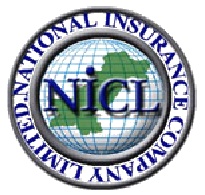           (OWNED BY THE GOVERNMENT OF PAKISTAN)								Policy No: …………TRAVEL INSURANCE POLICY (INCLUDING TERRORISM COVER) FOR VISITING FOREIGN BUYERS OR THEIR FOREIGN AGENTSPERIOD OF INSURANCE		From: ………………………. To ………………………….Sum Insurance		:	US$ …………………………Premium		:	US$ ………………………...Whereas the person named in the schedule to this policy (hereinafter called the “Assured”) by a signed Proposal Form and Declaration which shall be the basis of this policy and is deemed to be incorporated herein has applied to National Insurance Company Limited for the insurance hereinafter contained and the premium has been paid in advance for such insurance in respect of sickness/accidental injury/accidental disability/accidental death occurring during the period of insurance and within territory of Pakistan including accidents due to terrorism acts.The company hereby agrees to compensate the Assured or his legal representative subject to the provisions, conditions and exclusions of this policy, with respect to loss resulting from accidental Injury/Disability/Death to the extent herein provided. This policy takes effect on the date and hour stated in the Proposal Form and expires on the same hour at the end of the number of days stated therein.Coverage under this policy shall cease upon exit of the insured from Pakistan’s Territory or at the end of the policy period, whichever shall occur first.SUMMARY OF THE POLICY COVERAGETHIS POLICY COVERS:1.	Sickness2.	Accidental Death & Permanent/Partial Total Disability.3.	Repatriation/Evacuation4.	Medical TreatmentWhat is act of Terrorism?An act is act of terrorism if: the effect of this action will be to, strike terror or create a sense of fear and insecurity in the people, or any section of the people, any act or thing by using bombs, dynamite or other explosive or inflammable substances, or such fire-arms or other lethal weapons as may be notified, or noxious gases or chemicals, in such a manner as to cause, or be likely to cause, the death of, or injury to, any person or persons, or damage to, or destruction of property on a large scale, or a widespread disruption of supplies of services essential to the life of the community: or threatens with the use of force public servants in order to prevent them from discharging their lawful duties; orCommitted as a scheduled offence, the effect of which will be, or the likely to be, to strike terror, or create a sense of fear and insecurity in the people, or any section of the people, or to adversely affect harmony among different sections of the people; or Committed as an act of gang, rage, child molestation, or robbery coupled with rape; orCommitted as an act of civil commotion.ASSURED PERSON MEANS:The person whose name is stated in the insurance policy.PERIOD OF COVER:As per purchased insurance program.COVERED TRIPA covered trip shall mean a trip undertaken by the Assured from outside his usual country of residence to Pakistan only. The covered trip commences when the insured person enters the territory of Pakistan and ceases when the insured person leaves the territory of Pakistan.The maximum duration of anyone covered trip must not exceed as per purchased insurance cover.1. SICKNESS/PERMANENT OR PARTIAL TOTAL DISABILITY/ACCIDENTAL DEATHThis cover is only with respect to sickness/bodily injury/Disability or loss of life (including due to an act of terrorism occurred during stay in Pakistan) to the maximum limits stated below:Price and Benefits:Premium RatesThe payment in respect of above benefit will be made upon satisfactory presentation of proof of loss/claim.Exceptions Applicable to Accidental Death & Permanent/partial DisabilityThis insurance shall not cover trip to high risk hostile areas as declared by the local authorities.The Company shall not be liable for any claims under this policy if the visitors are engaged in any activity that is against the interests of the state and therefore illegal.The Company shall not be liable for any claims under this policy occurring while religious propagation other than performing usual religious activities or rituals.This insurance shall not provide coverage to travelers if proved having engaged in any kind of spying activity or on secret assignments.This insurance shall not provide coverage to guest military troops on any kind of declared or under activity.2. Medical TreatmentIn the event of illness or injury of the assured occurring within territory of Pakistan, the Company will meet the usual, customary, necessary and reasonable costs of hospitalization, Surgery, Medical fees and Pharmaceutical products prescribed by the attending Doctor as per agreed terms of the Policy.Any miscellaneous service required by the Assured not covered through this policy shall remain at his/her own expense and responsibility.Exclusions of  Medical Treatments:Exceptions Applicable to Sickness/Permanent or Partial Disability/Accidental Death also apply in this section.3. Repatriation/Evacuations In Case Of Illness/Injury/Death of Insured.The Company’s Assistance Provider, through its medical team, will decide whether repatriation of Assured is necessary, depending on the situation or gravity of the state the assured is in.For minor or less serious illness or accidents, which in the opinion of the medical team do not require repatriation no compensation will be provided.In case of Repatriation/Evacuation maximum compensation to Assured is limited up to Actual cost of Air ticket only.GENERAL EXCLUSIONSThose caused directly or indirectly by the bad faith of the Assured, by his/her participation in criminal acts, or as a result of his/her fraudulent, seriously negligent or reckless actions. The consequences of the actions of the Assured in a state of Derangement or under psychiatric treatment are not cover either.Wars, with or without prior declaration, and any conflicts or international interventions using force or duress.Those derived from radioactive nuclear energy.The use, as a passenger or crew, of means of air navigation not authorized for the public transport of travelers, as well as helicopters.In addition to the previous exclusions, this is also not covered by this insurance:The services arranged by the Assured on his/her own behalf, without prior communication or without the consent of the insurer and/or Assistance Provider, except in the case of urgent necessity. In that event, the insured must furnish the Company with the vouchers and original copies of the invoice/bills.CONDITIONSThis policy and the schedule shall be read together as one contract and any word or expression to which a specific meaning has been attached in any part of this policy of the schedule shall bear such specific meaning wherever it may appear.In the event of any claim the liability of the Company shall be conditional on the Assured claiming compensation or benefit having complied with and continuing to comply with the terms of this policy.In case of Assureds death his legal representative shall only be entitled to receive compensation from the company.In the event of a claim under this Policy the Assured shall;Take all reasonable precautions to minimize the loss.As soon as possible telephone the Assistance Provider to notify the claim.Freely provide the Company with all relevant information.If required by the company the medical or other agent(s) of the company shall, at all reasonable times have right to see and examine the nature of sickness/injury sustained by the assured and in the event of death to make post mortem examination.Where any dispute arises under a policy or over a claim under a policy by the company, the part to the dispute may take up the case before the Insurance Tribunal in accordance with the provisions of Insurance Ordinance XXXIX of 2000.The Assured must return the policy in original along with a letter with reasoning when applying for the cancellation of the policy. 10% of the respective premium will be deducted in case of cancellation.SCHEDULE OF COMPENSATIONDeath by accident within twelve months from date of the accident.100% of the capital sum insuredPermanent total loss of sight of two eyes or loss of two limbs, or permanent total loss of sight of one eye and loss of one limb by accident within twelve calendar months of the date of accident 100% of the capital sum insured.Permanent total loss of sight of one eye or loss of one limb by accident within twelve calendar months of the date of accident50% of the capital sum insured.Permanent total disablement100% of the capital sum insuredClassicSuperiorPremiumAccidental Death CompensationUS$ 200,000US$ 300,000US$500,000Permanent Total Disability CompensationUS$ 200,000US$ 300,000US$500,000Repatriation / Evacuation CompensationActual Cost of           Air TicketActual Cost of Air TicketActual Cost of Air TicketMedical Expense per weekUS$ 6,000(Per Incident)US$ 7,000(Per Incident)US$ 8,500(Per Incident)Medical Expense per monthUS$ 10,000(Per Incident)US$ 12,500(Per Incident)US$ 15,000(Per Incident)PlanClassicSuperiorPremierWeekUS$ 75US$ 150US$ 225MonthUS$ 250US$ 350US$ 500